Zadeva; Vabilo Veseli četrtki za šole in starše9. 2. 2023Pozdravljeni!Pišem Vam v imenu Mlade Karitas in Vas vabim na sodelovanje v našem novem projektu Veseli četrtki. Mlada Karitas je mladinska sekcija Slovenske Karitas, ki vključuje mlade v prostovoljno delo. Organiziramo različna izobraževanja, delavnice v vrtcih in šolah ter letovanja za otroke iz socialno ogroženih družin.V okviru projekta Veseli četrtki bodo potekale popoldanske aktivnosti vsak četrtek od 15.00 do 17.00 ure do konca šolskega leta 2022/2023. Otroci bodo preživljali četrtke popoldan v družbi sovrstnikov ter naših prostovoljcev. Prvi del popoldneva bo namenjen učni pomoči, pripravi na teste in ponavljanju učne snovi. Drugi del pa bo namenjen družabnim igram, ustvarjalnim delavnicam in druženju. Aktivnosti so namenjene otrokom od 3. do 9. razreda osnovni šol.Prvo srečanje bo predvidoma 16. februarja v centru Mlade Karitas, ki se nahaja na Poljanski cesti 4 v Ljubljani (isti vhod kot za Teološko fakulteto).Udeležba sodelovanja je za otroke brezplačna,  prednost pa imajo otroci iz socialno ogroženih družin. Število mest je omejeno.Vabimo Vas, da starše in otroke spodbudite k udeležbi . Se posebej tisti, ki bi potrebovali pomoč pri učenju. Prijave sprejemamo na e-pošto; dasa.stalc@karitas.si do zapolnitve mest.Projekt financira MOL-Mestna občina Ljubljana.Veselimo se sodelovanja z Vami in Vas lepo pozdravljamoDaša Štalc,Sodelavka Mlada Karitas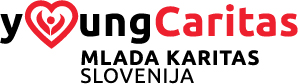 